Про додаткові заходи з підготовки та відзначення 200-річчя від дня народження Тараса ШевченкаЗ метою гідного відзначення у 2014 році 200-річного ювілею видатного сина українського народу Тараса Григоровича Шевченка, підтримки заходів із вивчення і популяризації спадщини Великого Кобзаря в Україні та за її межами постановляю:1. Оголосити в Україні 2014 рік Роком Тараса Шевченка.2. Координаційній раді з питань підготовки та відзначення 200-річчя від дня народження Т.Г. Шевченка за участю Організаційного комітету з підготовки та відзначення 200-річчя від дня народження Т.Г. Шевченка забезпечити організацію та координацію заходів із проведення Року Тараса Шевченка.3. Кабінету Міністрів України:1) забезпечити здійснення в рамках підготовки та відзначення 200-річчя від дня народження Т.Г. Шевченка заходів, зокрема, щодо:широкого відзначення міжнародною спільнотою 200-річчя від дня народження Тараса Шевченка, зокрема у Російській Федерації, Республіці Казахстан, Литовській Республіці та Республіці Польща;організації та проведення у 2014 році всеукраїнського Шевченківського форуму "Свою Україну любіть!" та Шевченківського міжнародного літературного конгресу;розроблення та затвердження державної цільової програми "Шевченківський дім";створення логотипа відзначення 200-річчя від дня народження Т.Г. Шевченка для використання під час святкування цього ювілею в Україні та за її межами;започаткування гуманітарного проекту "Шевченківські читання";завершення видання повного зібрання творів Тараса Шевченка у 12 томах та "Шевченківської енциклопедії" у 6 томах;здійснення факсимільного видання рукописних збірок творів, альбомів та листів Т.Г. Шевченка;видання "Кобзаря" іноземними мовами, зокрема англійською, німецькою, французькою, російською, польською, казахською, литовською, літопису життя і творчості Тараса Шевченка, альбому репродукцій художніх творів Тараса Шевченка, каталогу повернутих в Україну документів і матеріалів, пов'язаних із життям і творчістю Тараса Шевченка;започаткування Міжнародного фестивалю хорового співу у м. Каневі Черкаської області;запису хорових творів на слова Тараса Шевченка;завершення створення художньо-просвітницького серіалу про життя та творчість Тараса Шевченка;проведення ремонтно-реставраційних робіт у Національному музеї Тараса Шевченка та його філіях у місті Києві - Літературно-меморіальному будинку-музеї Т.Г. Шевченка та Меморіальному будинку-музеї Т.Г. Шевченка, а також обладнання приміщень цих музеїв сучасними засобами охоронної сигналізації та музейним устаткуванням, створення інтерактивних музейних експозицій;опрацювання питання щодо надання підтримки діяльності Музею-квартири Тараса Шевченка в м. Санкт-Петербурзі (Російська Федерація);спорудження до 2014 року пам'ятника Т.Г. Шевченку у м. Астані (Республіка Казахстан);вивчення стану об'єктів, що знаходяться в Україні та за кордоном, пов'язаних з ім'ям Т.Г. Шевченка, вжиття в установленому порядку заходів щодо їх збереження;2) опрацювати питання щодо проведення відповідних урочистостей на рівні Організації Об'єднаних Націй, зокрема проведення міжнародної Шевченківської конференції, а також включення до Календаря пам'ятних дат ЮНЕСКО на 2014 рік відзначення ювілею Тараса Шевченка;3) ужити разом із Київською міською державною адміністрацією заходів щодо створення в установленому порядку музею Кирило-Мефодіївського товариства;4) опрацювати разом із Черкаською обласною державною адміністрацією питання щодо створення у м. Каневі, зокрема, вищого навчального закладу з підготовки фахівців гуманітарного профілю, Співочого поля біля підніжжя Тарасової гори, спорудження Тарасової церкви, а також Музею Тараса Шевченка у с.Мошнах Черкаської області;5) забезпечити в установленому порядку фінансування заходів з підготовки та відзначення 200-річчя від дня народження Тараса Шевченка.4. Раді міністрів Автономної Республіки Крим, обласним, Київській та Севастопольській міським державним адміністраціям:1) доопрацювати регіональні плани заходів із підготовки та відзначення 200-річчя від дня народження Т.Г. Шевченка, передбачивши, зокрема, проведення ремонтних і реставраційних робіт, робіт з благоустрою і впорядкування об'єктів, пов'язаних з ім'ям Тараса Шевченка;2) сприяти в установленому порядку громадським та благодійним організаціям у їх діяльності щодо вшанування пам'яті та популяризації творчості Тараса Шевченка, зокрема встановлення пам'ятників Т.Г. Шевченку, оновлення експозицій музеїв.5. Державному комітету телебачення і радіомовлення України забезпечити широке висвітлення заходів з підготовки та відзначення 200-річчя від дня народження Т.Г. Шевченка.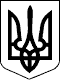 Указ 
Президента УкраїниПрезидент УкраїниВ.ЯНУКОВИЧм. Київ 
11 квітня 2012 року 
№ 257/2012